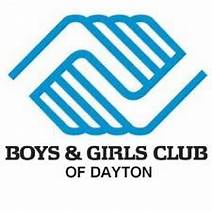 2023-24 Membership ApplicationDateMember TypeMember TypeMember TypeMember TypeMember TypeMember Type New Member Renewing Member New Member Renewing Member New Member Renewing Member New Member Renewing Member New Member Renewing Member New Member Renewing MemberCAREGIVER PRIMARY CONTACTCAREGIVER PRIMARY CONTACTCAREGIVER PRIMARY CONTACTCAREGIVER PRIMARY CONTACTCAREGIVER PRIMARY CONTACTCAREGIVER PRIMARY CONTACTCAREGIVER PRIMARY CONTACTCAREGIVER PRIMARY CONTACTCAREGIVER PRIMARY CONTACTCAREGIVER PRIMARY CONTACTCAREGIVER PRIMARY CONTACTCAREGIVER PRIMARY CONTACTCAREGIVER PRIMARY CONTACTCAREGIVER PRIMARY CONTACTCAREGIVER PRIMARY CONTACTCAREGIVER PRIMARY CONTACTCAREGIVER PRIMARY CONTACTCAREGIVER PRIMARY CONTACTCAREGIVER PRIMARY CONTACTCAREGIVER PRIMARY CONTACTCAREGIVER PRIMARY CONTACTCAREGIVER PRIMARY CONTACTCAREGIVER PRIMARY CONTACTCAREGIVER PRIMARY CONTACTCAREGIVER PRIMARY CONTACTRole in HouseholdRole in HouseholdRole in HouseholdRole in Household Mother Father Stepparent Mother Father Stepparent Mother Father Stepparent Mother Father Stepparent Mother Father Stepparent Mother Father Stepparent Aunt/Uncle
 Sister Aunt/Uncle
 Sister Aunt/Uncle
 Sister Aunt/Uncle
 Sister Aunt/Uncle
 Sister Aunt/Uncle
 Sister Aunt/Uncle
 Sister Brother Cousin Brother Cousin Grandparent Foster Parent Grandparent Foster Parent Grandparent Foster Parent Grandparent Foster Parent Grandparent Foster Parent Guardian Other RelativeName (First and Last)Name (First and Last)Name (First and Last)Name (First and Last)Name (First and Last)Name (First and Last)Employer / OrganizationEmployer / OrganizationEmployer / OrganizationEmployer / OrganizationEmployer / OrganizationEmployer / OrganizationEmail AddressEmail AddressEmail AddressEmail AddressEmail AddressEmail AddressMobile PhoneMobile PhoneMobile PhoneMobile PhoneMobile PhoneMobile PhoneAddressAddressAddressAddressAddressAddressCity, State, ZipCity, State, ZipCity, State, ZipCity, State, ZipCity, State, ZipCity, State, ZipMEMBER INFORMATIONMEMBER INFORMATIONMEMBER INFORMATIONMEMBER INFORMATIONMEMBER INFORMATIONMEMBER INFORMATIONMEMBER INFORMATIONMEMBER INFORMATIONMEMBER INFORMATIONMEMBER INFORMATIONMEMBER INFORMATIONMEMBER INFORMATIONMEMBER INFORMATIONMEMBER INFORMATIONMEMBER INFORMATIONMEMBER INFORMATIONMEMBER INFORMATIONMEMBER INFORMATIONMEMBER INFORMATIONMEMBER INFORMATIONMEMBER INFORMATIONMEMBER INFORMATIONMEMBER INFORMATIONMEMBER INFORMATIONMEMBER INFORMATIONName (First, MI., Last)Name (First, MI., Last)Name (First, MI., Last)Name (First, MI., Last)Name (First, MI., Last)Name (First, MI., Last)Name (First, MI., Last)Name (First, MI., Last)Informal NameInformal NameInformal NameInformal NameInformal NameInformal NameInformal NameInformal NameAddressAddressAddressAddressAddressAddressAddressAddressCity, State, ZipCity, State, ZipCity, State, ZipCity, State, ZipCity, State, ZipCity, State, ZipCity, State, ZipCity, State, ZipBirthdateBirthdateBirthdateBirthdateBirthdateBirthdateBirthdateBirthdateGenderGender Male  Female  Trans Female Male  Female  Trans Female Male  Female  Trans Female Male  Female  Trans Female Male  Female  Trans Female Male  Female  Trans Female Male  Female  Trans Female Male  Female  Trans Female Male  Female  Trans Female Gender Non-Conforming Trans Female Gender Non-Conforming Trans Female Gender Non-Conforming Trans Female Gender Non-Conforming Trans Female Gender Non-Conforming Trans Female Gender Non-Conforming Trans Female Gender Non-Conforming Trans Female Gender Non-Conforming Trans Female Gender Non-Conforming Trans Female Gender Non-Conforming Trans Female Other   Trans Male Other   Trans Male Other   Trans Male Other   Trans MaleRacial / Ethnic IdentityRacial / Ethnic Identity American Indian or 	Alaska Native
 Asian Black or African American American Indian or 	Alaska Native
 Asian Black or African American American Indian or 	Alaska Native
 Asian Black or African American American Indian or 	Alaska Native
 Asian Black or African American American Indian or 	Alaska Native
 Asian Black or African American American Indian or 	Alaska Native
 Asian Black or African American American Indian or 	Alaska Native
 Asian Black or African American American Indian or 	Alaska Native
 Asian Black or African American American Indian or 	Alaska Native
 Asian Black or African American American Indian or 	Alaska Native
 Asian Black or African American American Indian or 	Alaska Native
 Asian Black or African American American Indian or 	Alaska Native
 Asian Black or African American American Indian or 	Alaska Native
 Asian Black or African American Hispanic or Latino
 Middle Eastern or North African Native Hawaiian or other Pacific Islander Hispanic or Latino
 Middle Eastern or North African Native Hawaiian or other Pacific Islander Hispanic or Latino
 Middle Eastern or North African Native Hawaiian or other Pacific Islander Hispanic or Latino
 Middle Eastern or North African Native Hawaiian or other Pacific Islander Hispanic or Latino
 Middle Eastern or North African Native Hawaiian or other Pacific Islander Hispanic or Latino
 Middle Eastern or North African Native Hawaiian or other Pacific Islander Hispanic or Latino
 Middle Eastern or North African Native Hawaiian or other Pacific Islander White  Bi-racial Multi-Racial Other  Choose Not to Answer White  Bi-racial Multi-Racial Other  Choose Not to Answer White  Bi-racial Multi-Racial Other  Choose Not to AnswerFoster CareFoster Care Yes     No Yes     No Yes     No Yes     No Yes     No Yes     No Yes     No Yes     No Yes     No Yes     No Yes     No Yes     No Yes     No Yes     No Yes     No Yes     No Yes     No Yes     No Yes     No Yes     No Yes     No Yes     No Yes     NoSchool LunchSchool Lunch Free  Reduced  Not Eligible Free  Reduced  Not Eligible Free  Reduced  Not Eligible Free  Reduced  Not Eligible Free  Reduced  Not Eligible Free  Reduced  Not Eligible Free  Reduced  Not Eligible Free  Reduced  Not Eligible Free  Reduced  Not Eligible Free  Reduced  Not Eligible Free  Reduced  Not Eligible Free  Reduced  Not Eligible Free  Reduced  Not Eligible Free  Reduced  Not Eligible Free  Reduced  Not Eligible Free  Reduced  Not Eligible Free  Reduced  Not Eligible Free  Reduced  Not Eligible Free  Reduced  Not Eligible Free  Reduced  Not Eligible Free  Reduced  Not Eligible Free  Reduced  Not Eligible Free  Reduced  Not EligibleSchool InformationSchool InformationSchool InformationSchool InformationSchool InformationSchool InformationSchool InformationSchool InformationSchool InformationSchool InformationSchool InformationSchool InformationSchool InformationSchool InformationSchool InformationSchool InformationSchool InformationSchool InformationSchool InformationSchool InformationSchool InformationSchool InformationSchool InformationSchool InformationSchool InformationGrade (Fall 2023)Grade (Fall 2023)Grade (Fall 2023)School NameSchool NameSchool NameHomeroom TeacherHomeroom TeacherHomeroom TeacherSchool ID NumberSchool ID NumberSchool ID NumberAllergiesAllergiesAllergiesAllergiesAllergiesAllergiesAllergiesAllergiesAllergiesAllergiesAllergiesAllergiesAllergiesAllergiesAllergiesAllergiesAllergiesAllergiesAllergiesAllergiesAllergiesAllergiesAllergiesAllergiesAllergiesFood AllergiesFood AllergiesFood AllergiesFood AllergiesFood Allergies Peanuts      Tree Nuts Dairy/Lactose  Peanuts      Tree Nuts Dairy/Lactose  Peanuts      Tree Nuts Dairy/Lactose  Peanuts      Tree Nuts Dairy/Lactose  Peanuts      Tree Nuts Dairy/Lactose  Peanuts      Tree Nuts Dairy/Lactose  Peanuts      Tree Nuts Dairy/Lactose  Soy   Gluten  Seafood/Shellfish Soy   Gluten  Seafood/Shellfish Soy   Gluten  Seafood/Shellfish Soy   Gluten  Seafood/Shellfish Soy   Gluten  Seafood/Shellfish Soy   Gluten  Seafood/Shellfish Soy   Gluten  Seafood/Shellfish Soy   Gluten  Seafood/Shellfish Eggs Other _______________________       Eggs Other _______________________       Eggs Other _______________________       Eggs Other _______________________       Eggs Other _______________________      Environmental AllergiesEnvironmental AllergiesEnvironmental AllergiesEnvironmental AllergiesEnvironmental Allergies Bee Stings Pollen Bee Stings Pollen Bee Stings Pollen Bee Stings Pollen Bee Stings Pollen Bee Stings Pollen Bee Stings Pollen Dust Mold Dust Mold Dust Mold Dust Mold Dust Mold Dust Mold Grass Other _______________________ Grass Other _______________________ Grass Other _______________________ Grass Other _______________________ Grass Other _______________________ Grass Other _______________________ Grass Other _______________________Medicine AllergiesMedicine AllergiesMedicine AllergiesMedicine AllergiesMedicine Allergies Penicillin        Aspirin Penicillin        Aspirin Penicillin        Aspirin Penicillin        Aspirin Penicillin        Aspirin Penicillin        Aspirin Penicillin        Aspirin Amoxicillin Other _______________________ Amoxicillin Other _______________________ Amoxicillin Other _______________________ Amoxicillin Other _______________________ Amoxicillin Other _______________________ Amoxicillin Other _______________________ Amoxicillin Other _______________________ Amoxicillin Other _______________________ Amoxicillin Other _______________________ Amoxicillin Other _______________________ Amoxicillin Other _______________________ Amoxicillin Other _______________________ Amoxicillin Other _______________________Other AllergiesOther AllergiesOther AllergiesOther AllergiesOther Allergies Latex Perfumes/Colognes Latex Perfumes/Colognes Latex Perfumes/Colognes Latex Perfumes/Colognes Latex Perfumes/Colognes Latex Perfumes/Colognes Latex Perfumes/Colognes Latex Perfumes/Colognes Latex Perfumes/Colognes Lotions Other _______________________ Lotions Other _______________________ Lotions Other _______________________ Lotions Other _______________________ Lotions Other _______________________ Lotions Other _______________________ Lotions Other _______________________ Lotions Other _______________________ Lotions Other _______________________ Lotions Other _______________________ Lotions Other _______________________Medical InformationMedical InformationMedical InformationMedical InformationMedical InformationMedical InformationMedical InformationMedical InformationMedical InformationMedical InformationMedical InformationMedical InformationMedical InformationMedical InformationMedical InformationMedical InformationMedical InformationMedical InformationMedical InformationMedical InformationMedical InformationMedical InformationMedical InformationMedical InformationMedical InformationDiagnosed Medical ConditionsDiagnosed Medical ConditionsDiagnosed Medical ConditionsDiagnosed Medical ConditionsDiagnosed Medical ConditionsDiagnosed Medical ConditionsDiagnosed Medical Conditions Asthma Diabetes Hearing Impairment Visual impairment Asthma Diabetes Hearing Impairment Visual impairment Asthma Diabetes Hearing Impairment Visual impairment Asthma Diabetes Hearing Impairment Visual impairment Asthma Diabetes Hearing Impairment Visual impairment Asthma Diabetes Hearing Impairment Visual impairment Asthma Diabetes Hearing Impairment Visual impairment Asthma Diabetes Hearing Impairment Visual impairment Asthma Diabetes Hearing Impairment Visual impairment ADD/ADHD Autism Seizures Anxiety/Depression Oppositional Defiance Disorder ADD/ADHD Autism Seizures Anxiety/Depression Oppositional Defiance Disorder ADD/ADHD Autism Seizures Anxiety/Depression Oppositional Defiance Disorder ADD/ADHD Autism Seizures Anxiety/Depression Oppositional Defiance Disorder ADD/ADHD Autism Seizures Anxiety/Depression Oppositional Defiance Disorder ADD/ADHD Autism Seizures Anxiety/Depression Oppositional Defiance Disorder ADD/ADHD Autism Seizures Anxiety/Depression Oppositional Defiance Disorder Other ___________________ Other ___________________Please list any other physical, mental or medical limitations:_____________________________________________________________________________________________________________________________________________________________________________________Please list any other physical, mental or medical limitations:_____________________________________________________________________________________________________________________________________________________________________________________Please list any other physical, mental or medical limitations:_____________________________________________________________________________________________________________________________________________________________________________________Please list any other physical, mental or medical limitations:_____________________________________________________________________________________________________________________________________________________________________________________Please list any other physical, mental or medical limitations:_____________________________________________________________________________________________________________________________________________________________________________________Please list any other physical, mental or medical limitations:_____________________________________________________________________________________________________________________________________________________________________________________Please list any other physical, mental or medical limitations:_____________________________________________________________________________________________________________________________________________________________________________________Please list any other physical, mental or medical limitations:_____________________________________________________________________________________________________________________________________________________________________________________Please list any other physical, mental or medical limitations:_____________________________________________________________________________________________________________________________________________________________________________________Please list any other physical, mental or medical limitations:_____________________________________________________________________________________________________________________________________________________________________________________Please list any other physical, mental or medical limitations:_____________________________________________________________________________________________________________________________________________________________________________________Please list any other physical, mental or medical limitations:_____________________________________________________________________________________________________________________________________________________________________________________Please list any other physical, mental or medical limitations:_____________________________________________________________________________________________________________________________________________________________________________________Please list any other physical, mental or medical limitations:_____________________________________________________________________________________________________________________________________________________________________________________Please list any other physical, mental or medical limitations:_____________________________________________________________________________________________________________________________________________________________________________________Please list any other physical, mental or medical limitations:_____________________________________________________________________________________________________________________________________________________________________________________Please list any other physical, mental or medical limitations:_____________________________________________________________________________________________________________________________________________________________________________________Please list any other physical, mental or medical limitations:_____________________________________________________________________________________________________________________________________________________________________________________Does the member use an inhaler? Does the member use an inhaler? Does the member use an inhaler? Does the member use an inhaler? Does the member use an inhaler?  Yes   No Yes   No Yes   NoDoes the member use insulin?Does the member use insulin?Does the member use insulin?Does the member use insulin?Does the member use insulin?Does the member use insulin? Yes   NoDoes the member use an EpiPen?Does the member use an EpiPen?Does the member use an EpiPen?Does the member use an EpiPen?Does the member use an EpiPen? Yes   No Yes   No Yes   NoDoes the member self-administer medication?  Does the member self-administer medication?  Does the member self-administer medication?  Does the member self-administer medication?  Does the member self-administer medication?  Does the member self-administer medication?   Yes   NoDoes the member receive additional support in the school/community? Does the member receive additional support in the school/community? Does the member receive additional support in the school/community? Does the member receive additional support in the school/community? Does the member receive additional support in the school/community? Does the member receive additional support in the school/community? Does the member receive additional support in the school/community?  Individualized Education Plan (IEP) 504 (accommodation) Speech Coach Meets with school or private counselor. Other ___________________________ Individualized Education Plan (IEP) 504 (accommodation) Speech Coach Meets with school or private counselor. Other ___________________________ Individualized Education Plan (IEP) 504 (accommodation) Speech Coach Meets with school or private counselor. Other ___________________________ Individualized Education Plan (IEP) 504 (accommodation) Speech Coach Meets with school or private counselor. Other ___________________________ Individualized Education Plan (IEP) 504 (accommodation) Speech Coach Meets with school or private counselor. Other ___________________________ Individualized Education Plan (IEP) 504 (accommodation) Speech Coach Meets with school or private counselor. Other ___________________________ Individualized Education Plan (IEP) 504 (accommodation) Speech Coach Meets with school or private counselor. Other ___________________________ Individualized Education Plan (IEP) 504 (accommodation) Speech Coach Meets with school or private counselor. Other ___________________________ Individualized Education Plan (IEP) 504 (accommodation) Speech Coach Meets with school or private counselor. Other ___________________________ Individualized Education Plan (IEP) 504 (accommodation) Speech Coach Meets with school or private counselor. Other ___________________________ Individualized Education Plan (IEP) 504 (accommodation) Speech Coach Meets with school or private counselor. Other ___________________________INSURANCE and MEDICAL CONTACTSINSURANCE and MEDICAL CONTACTSINSURANCE and MEDICAL CONTACTSINSURANCE and MEDICAL CONTACTSINSURANCE and MEDICAL CONTACTSINSURANCE and MEDICAL CONTACTSINSURANCE and MEDICAL CONTACTSINSURANCE and MEDICAL CONTACTSINSURANCE and MEDICAL CONTACTSINSURANCE and MEDICAL CONTACTSINSURANCE and MEDICAL CONTACTSINSURANCE and MEDICAL CONTACTSINSURANCE and MEDICAL CONTACTSINSURANCE and MEDICAL CONTACTSINSURANCE and MEDICAL CONTACTSINSURANCE and MEDICAL CONTACTSINSURANCE and MEDICAL CONTACTSINSURANCE and MEDICAL CONTACTSInsurance CarrierInsurance CarrierInsurance CarrierInsurance CarrierGroup NumberGroup NumberGroup NumberGroup NumberMember/Policy NumberMember/Policy NumberMember/Policy NumberMember/Policy NumberMember/Policy NumberMember/Policy NumberPrimary Care Doctor  Primary Care Doctor  Primary Care Doctor  Primary Care Doctor  ___________________________________________________________________________________________________________________DentistDentistDentistDentistDentistDentist__________________________________________________________________AUTHORIZED EMERGENCY CONTACTSAUTHORIZED EMERGENCY CONTACTSAUTHORIZED EMERGENCY CONTACTSAUTHORIZED EMERGENCY CONTACTSAUTHORIZED EMERGENCY CONTACTSAUTHORIZED EMERGENCY CONTACTSAUTHORIZED EMERGENCY CONTACTSAUTHORIZED EMERGENCY CONTACTSAUTHORIZED EMERGENCY CONTACTSAUTHORIZED EMERGENCY CONTACTSAUTHORIZED EMERGENCY CONTACTSAUTHORIZED EMERGENCY CONTACTSAUTHORIZED EMERGENCY CONTACTSAUTHORIZED EMERGENCY CONTACTSAUTHORIZED EMERGENCY CONTACTSAUTHORIZED EMERGENCY CONTACTSAUTHORIZED EMERGENCY CONTACTSAUTHORIZED EMERGENCY CONTACTSAUTHORIZED EMERGENCY CONTACTSAuthorized Contact 1 Authorized Contact 1 Authorized Contact 1 Authorized Contact 1 Authorized Contact 1 Authorized Contact 1 Authorized Contact 1 Authorized Contact 1 Authorized Contact 1 Authorized Contact 1 Authorized Contact 2 Authorized Contact 2 Authorized Contact 2 Authorized Contact 2 Authorized Contact 2 Authorized Contact 2 Authorized Contact 2 Authorized Contact 2 Authorized Contact 2 Full NameFull NameFull NameFull NameFull NameFull NameMobile PhoneMobile PhoneMobile PhoneMobile PhoneMobile PhoneMobile PhoneWork PhoneWork PhoneWork PhoneWork PhoneWork PhoneWork Phone Relationship Caseworker Child Grandchild Grandparent Neighbor Caseworker Child Grandchild Grandparent Neighbor Caseworker Child Grandchild Grandparent Neighbor Caseworker Child Grandchild Grandparent Neighbor Caseworker Child Grandchild Grandparent Neighbor Other Other Relative Parent Stepdad Stepmom Other Other Relative Parent Stepdad Stepmom Other Other Relative Parent Stepdad Stepmom Other Other Relative Parent Stepdad Stepmom Relationship Relationship Relationship Caseworker Child Grandchild Grandparent Neighbor Caseworker Child Grandchild Grandparent Neighbor Caseworker Child Grandchild Grandparent Neighbor Other Other Relative Parent Stepdad Stepmom Other Other Relative Parent Stepdad Stepmom Other Other Relative Parent Stepdad StepmomHousing TypeHousing TypeHousing Type Permanent (Own or Rent) Public Housing Group Home Permanent (Own or Rent) Public Housing Group Home Permanent (Own or Rent) Public Housing Group Home Permanent (Own or Rent) Public Housing Group Home Permanent (Own or Rent) Public Housing Group Home Permanent (Own or Rent) Public Housing Group Home Permanent (Own or Rent) Public Housing Group Home Permanent (Own or Rent) Public Housing Group Home Permanent (Own or Rent) Public Housing Group Home Foster Family Transitional Housing Homeless Foster Family Transitional Housing Homeless Foster Family Transitional Housing Homeless Foster Family Transitional Housing Homeless Foster Family Transitional Housing Homeless Foster Family Transitional Housing Homeless Foster Family Transitional Housing HomelessWAIVERS & RELEASESWAIVERS & RELEASESPERMISSIONSPERMISSIONS Yes     NoI give my permission for Boys & Girls Clubs of Dayton to collect information via online or written surveys, questionnaires, interviews and focus groups from the minor child listed on this application. Any and all information received will be kept strictly confidential.  Yes     NoI give permission to the Boys & Girls Clubs of Dayton to seek emergency medical treatment for my minor child if I cannot be reached. I will be responsible for any/all costs of medical attention and treatment. Yes     NoAs a member of the Boys & Girls Clubs of Dayton, my child may have access to the internet. While the Boys & Girls Clubs of Dayton has rules prohibiting such conduct and precautions are taken by the Club to prevent such access, it is possibly your child may access inappropriate sites. Boys & Girls Clubs of Dayton will not be responsible for such unauthorized access.  I have spoken with my child about acceptable technology behavior on Club devices and personal devices while at the Club. Yes     NoParents and Club members may be responsible for their own transportation to and from the Club, unless otherwise specified.  I understand that written permission is required for Boys & Girls Clubs of Dayton to transport my child. Yes     NoI give my permission to the Boys & Girls Clubs of Dayton to share information about the minor child listed on this application with BGCGC for research purposes and/or to evaluate the program’s effectiveness. All information provided to BGCA will be kept confidential. This release may be revoked at any time by contacting the Boys & Girls Clubs of Dayton in writing. Yes     NoI give my permission for my child’s picture, video image, or any other graphic depiction or likeness, to be used by Boys & Girls Clubs of Dayton, Boys & Girls Clubs of America and its affiliates or donors and acknowledge neither my child nor I will receive payment for same. Yes     NoI understand that the Boys & Girls Clubs of Dayton is not responsible for lost or stolen items. Each Club has the right to make membership decisions based on the resources and capacity of their facility and staff. Boys & Girls Clubs of Dayton reserves the right to decline the application, rescind the enrollment of, or suspend any youth that cannot successfully associate with other club members.APPLICATION APPROVALAPPLICATION APPROVALAPPLICATION APPROVALI understand the Boys & Girls Clubs of Dayton does not have an open-door policy where members can come and go as they please. Should a member leave the Club, they will not be granted return access unless approved by the Club Director. We assume no responsibility for members who choose not to attend on a particular day or who choose to leave early. I, the parent/guardian of the minor child listed on this application, on behalf of the minor child listed herein and for ourselves, our heirs, executors and administrators, hereby release, waive, acquit and forever discharge the Boys & Girls Clubs of Dayton, Boys & Girls Clubs of America (BGCA), their representatives, successors, insurers, assigns or any other person or entity associated with any of the above organizations such as staff, directors or volunteers, from all liability, claims, demands, or causes of action for any and all loss, damage, injury or death and any claim of damages resulting from use of facilities owned or controlled by the above organizations, or participation in activities of said organizations either at or away from the Club. I understand the Boys & Girls Clubs of Dayton does not have an open-door policy where members can come and go as they please. Should a member leave the Club, they will not be granted return access unless approved by the Club Director. We assume no responsibility for members who choose not to attend on a particular day or who choose to leave early. I, the parent/guardian of the minor child listed on this application, on behalf of the minor child listed herein and for ourselves, our heirs, executors and administrators, hereby release, waive, acquit and forever discharge the Boys & Girls Clubs of Dayton, Boys & Girls Clubs of America (BGCA), their representatives, successors, insurers, assigns or any other person or entity associated with any of the above organizations such as staff, directors or volunteers, from all liability, claims, demands, or causes of action for any and all loss, damage, injury or death and any claim of damages resulting from use of facilities owned or controlled by the above organizations, or participation in activities of said organizations either at or away from the Club. I understand the Boys & Girls Clubs of Dayton does not have an open-door policy where members can come and go as they please. Should a member leave the Club, they will not be granted return access unless approved by the Club Director. We assume no responsibility for members who choose not to attend on a particular day or who choose to leave early. I, the parent/guardian of the minor child listed on this application, on behalf of the minor child listed herein and for ourselves, our heirs, executors and administrators, hereby release, waive, acquit and forever discharge the Boys & Girls Clubs of Dayton, Boys & Girls Clubs of America (BGCA), their representatives, successors, insurers, assigns or any other person or entity associated with any of the above organizations such as staff, directors or volunteers, from all liability, claims, demands, or causes of action for any and all loss, damage, injury or death and any claim of damages resulting from use of facilities owned or controlled by the above organizations, or participation in activities of said organizations either at or away from the Club. Your signature below confirms that all information above is true and accurate.Your signature below confirms that all information above is true and accurate.Your signature below confirms that all information above is true and accurate.Parent/Guardian SignatureDate